Kwestionariusz zapisu dzieckado Szkoły Podstawowej w Mirachowiedo klasy I rok szkolny 2020/2021proszę załączyć dokumenty potwierdzające prawo do tej opieki.Uwagi:…………………………………………………………………………………………………………………………………………………………………………………………………………………………DANE UZUPEŁNIAJĄCE:Zajęcia religii**: Wyrażam zgodę / nie wyrażam* na uczestnictwo dziecka w lekcjach religii do czasu ukończenia szkoły podstawowej. Higiena osobista: Wyrażam zgodę /nie wyrażam* na sprawdzanie czystości ucznia przez pielęgniarkę szkolną.Zdrowie dziecka: wg woli rodzica/prawnego opiekuna proszę podać istotne informacje o stanie zdrowia dziecka mogące mieć znaczenie podczas pobytu dziecka w szkole: ……………………………………………………………………………………………………… …………………………………………………………………………………………………… ……………………………………………………………………………………………………………………………………………………………………………………………………………… ……………………………………………………………………………………………………… 4. Wykorzystanie wizerunkuWyrażam/ nie wyrażam* zgodę na wykorzystanie wizerunku mojego dziecka przez Szkołę Podstawową w Mirachowie do promowania działań związanych z realizacją celów dydaktycznych, wychowawczych i opiekuńczych poprzez upowszechnianie zdjęć oraz materiałów filmowych na cały okres nauki w szkole (ustawa z dnia 4 lutego 1994 r. o prawie autorskim i prawach pokrewnych (Dz. U. z 2006 r. Nr 90, poz.631, z późn. zm.) .5. Dane szkoły rejonowej (wpisać wyłącznie w sytuacji, gdy dziecko nie jest na stałe zameldowane w rejonie Szkoły Podstawowej w Mirachowie) 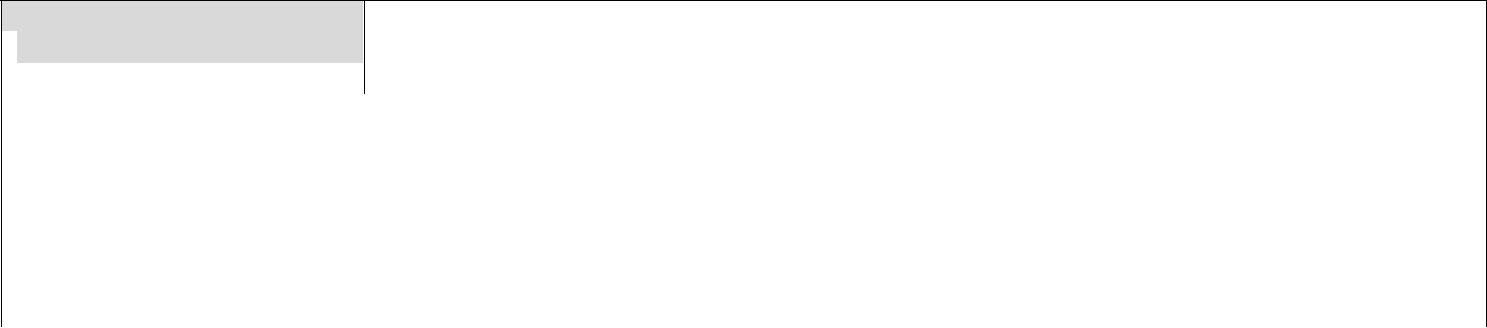 NAZWA SZKOŁY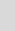 ADRES SZKOŁYZobowiązuję się do informowania sekretariatu szkoły o wszystkich zaistniałych zmianach podanych w kwestionariuszu. POUCZENIE:Oświadczenia wnioskodawcy:Oświadczam, że podane we wniosku oraz załącznikach do wniosku dane są zgodne z aktualnym stanem faktycznym. *(niepotrzebne skreślić)** Na podstawie Rozporządzenia Ministra Edukacji Narodowej z dnia 14 kwietnia 1992r. w sprawie sposobu i organizowania nauki religii w publicznych przedszkolach i szkołach, oświadczenie nie musi być ponawiane w kolejnym roku szkolnym, może natomiast zostać zmienione.Informacja o przetwarzaniu danych osobowych na podstawie rozporządzenia Parlamentu Europejskiego i Rady (UE) 2016/679 z dnia 27 kwietnia 2016 r. w sprawie ochrony osób fizycznych w związku z przetwarzaniem danych osobowych i w sprawie swobodnego przepływu takich danych oraz uchylenia dyrektywy 95/46/WE (ogólnego rozporządzenia o ochronie danych), Dz.U.UE.L.2016.119.1 - dalej: RODO)INFORMUJEMY, ŻE: Administratorem Pani/Pana danych osobowych jest Szkoła Podstawowa  w Mirachowie (adres ul. Szkolna 2, 83-329 Mirachowo, tel. kontaktowy: 58 685-56-24).W sprawach z zakresu ochrony danych osobowych mogą Państwo kontaktować się z Inspektorem Ochrony Danych pod adresem e-mail: inspektor@cbi24.pl.Dane osobowe kandydatów oraz rodziców lub opiekunów prawnych kandydatów będą przetwarzane w celu przeprowadzenia postępowania rekrutacyjnego, o którym mowa w art. art. 130 ust 1 ustawy Prawo oświatowe (Dz. U. z 2018 r. poz. 996 ze zm.) na podstawie art. 6 ust. 1 lit. c oraz art. 9 ust. 2 lit. g RODO, w związku z art. 149 i 150 ustawy z dnia 14 grudnia 2016 r. Prawo oświatowe, określającego zawartość wniosku o przyjęcie do przedszkola  oraz wykaz załączanych dokumentów potwierdzających spełnianie kryteriów rekrutacyjnych, art. 127 ust. 1, ust. 4 i ust. 14, określającego sposób organizowania i kształcenia dzieci niepełnosprawnych, a także art. 160, który określa zasady przechowywania danych osobowych kandydatów i dokumentacji postępowania rekrutacyjnego. Odbiorcą danych osobowych zawartych we wniosku może być: uprawniony podmiot obsługi informatycznej dostarczający i obsługujący system rekrutacyjny na podstawie umowy powierzenia przetwarzania danych. Dane osobowe nie będą przekazywane do państwa trzeciego ani do organizacji międzynarodowej. Dane będą przechowywane przez okres wskazany w art. 160 ustawy Prawo oświatowe, z którego wynika, że dane osobowe kandydatów zgromadzone w celach postępowania rekrutacyjnego oraz dokumentacja postępowania rekrutacyjnego są przechowywane nie dłużej niż do końca okresu, w którym dziecko korzysta z wychowania przedszkolnego w danym publicznym przedszkolu, oddziale przedszkolnym w publicznej szkole podstawowej lub publicznej innej formie wychowania przedszkolnego, zaś dane osobowe kandydatów nieprzyjętych zgromadzone w celach postępowania rekrutacyjnego są przechowywane w przedszkolu lub w szkole, przez okres roku, chyba że na rozstrzygnięcie dyrektora przedszkola, lub szkoły została wniesiona skarga do sądu administracyjnego i postępowanie nie zostało zakończone prawomocnym wyrokiem. Rodzicom lub opiekunom prawnym kandydata przysługuje prawo dostępu do danych osobowych kandydata, żądania ich sprostowania lub usunięcia. Ponadto przysługuje im prawo do żądania ograniczenia przetwarzania w przypadkach określonych w art. 18 RODO. W ramach procesu rekrutacji dane nie są przetwarzane na postawie art. 6 ust. 1 lit. e) lub f) RODO, zatem prawo do wniesienia sprzeciwu na podstawie art. 21 RODO nie przysługuje. Jedyną podstawą prawną przetwarzania danych w procesie rekrutacji do przedszkola/innej formy wychowania przedszkolnego jest art. 6 ust. 1 lit. c) RODO, nie przysługuje prawo do przenoszenia danych na podstawie art. 20 RODO. W toku przetwarzania danych na potrzeby procesu rekrutacji nie dochodzi do wyłącznie zautomatyzowanego podejmowania decyzji ani do profilowania, o których mowa w art. 22 ust. 1 i ust. 4 RODO – żadne decyzje dotyczące przyjęcia do placówki nie zapadają automatycznie oraz że nie buduje się jakichkolwiek profili kandydatów. Rodzicom lub opiekunom prawnym kandydata, w przypadku podejrzenia, że przetwarzanie danych w procesie rekrutacji narusza obowiązujące przepisy prawa, przysługuje prawo wniesienia skargi do organu nadzorczego, zgodnie z art. 77 RODO, gdy uznają, że przetwarzanie ich danych osobowych narusza przepisy RODO. W Polsce organem nadzorczym jest Prezes Urzędu Ochrony Danych Osobowych (ul. Stawki 2, 00-193 Warszawa), a jeśli w przyszłości zostałby powołany inny organ nadzorczy, to ten organ będzie właściwy do rozpatrzenia skargi. Podanie danych zawartych we wniosku jest konieczne dla udziału w procesie rekrutacji do przedszkola/innej formy wychowania przedszkolnego, natomiast podanie (w tym dołączenie stosownych dokumentów) danych potwierdzających spełnianie poszczególnych kryteriów obowiązujących w rekrutacji jest konieczne, aby zostały wzięte pod uwagę.  Zapoznałam się/zapoznałem się z treścią powyższych pouczeń. Oświadczam, że podane informacje są zgodne ze stanem faktycznym. ……………………………………		                                ………………………………………………………………….   	  Data 					       	Czytelny podpis wnioskodawcy- rodzica /opiekuna kandydata DANE OSOBOWE DZIECKADANE OSOBOWE DZIECKADANE OSOBOWE DZIECKADANE OSOBOWE DZIECKADANE OSOBOWE DZIECKADANE OSOBOWE DZIECKADANE OSOBOWE DZIECKADANE OSOBOWE DZIECKADANE OSOBOWE DZIECKADANE OSOBOWE DZIECKADANE OSOBOWE DZIECKADANE OSOBOWE DZIECKADANE OSOBOWE DZIECKADANE OSOBOWE DZIECKADANE OSOBOWE DZIECKAPESELPESELPESELNAZWISKONAZWISKONAZWISKONAZWISKONAZWISKONAZWISKOPESELPESELPESELNAZWISKONAZWISKONAZWISKONAZWISKONAZWISKONAZWISKOIMIĘIMIĘIMIĘDRUGIE IMIĘDRUGIE IMIĘDRUGIE IMIĘDRUGIE IMIĘDRUGIE IMIĘDRUGIE IMIĘDATA URODZENIADATA URODZENIADATA URODZENIADATA URODZENIADATA URODZENIADATA URODZENIADATA URODZENIAMIEJSCEMIEJSCEMIEJSCEMIEJSCEMIEJSCEMIEJSCEDATA URODZENIADATA URODZENIADATA URODZENIADATA URODZENIADATA URODZENIADATA URODZENIADATA URODZENIAURODZENIAURODZENIAURODZENIAURODZENIAURODZENIAURODZENIAddmmrrrrrrrURODZENIAURODZENIAURODZENIAURODZENIAURODZENIAURODZENIAADRES ZAMIESZKANIA DZIECKAADRES ZAMIESZKANIA DZIECKAADRES ZAMIESZKANIA DZIECKAADRES ZAMIESZKANIA DZIECKAADRES ZAMIESZKANIA DZIECKAADRES ZAMIESZKANIA DZIECKAADRES ZAMIESZKANIA DZIECKAADRES ZAMIESZKANIA DZIECKAADRES ZAMIESZKANIA DZIECKAADRES ZAMIESZKANIA DZIECKAADRES ZAMIESZKANIA DZIECKAADRES ZAMIESZKANIA DZIECKAADRES ZAMIESZKANIA DZIECKAADRES ZAMIESZKANIA DZIECKAADRES ZAMIESZKANIA DZIECKAULICANR:NR:NR:NR:NR:NR MIESZKANIA:NR MIESZKANIA:NR MIESZKANIA:NR MIESZKANIA:NR MIESZKANIA:ULICANR:NR:NR:NR:NR:NR MIESZKANIA:NR MIESZKANIA:NR MIESZKANIA:NR MIESZKANIA:NR MIESZKANIA:KODMIEJSCOWOŚĆMIEJSCOWOŚĆMIEJSCOWOŚĆMIEJSCOWOŚĆMIEJSCOWOŚĆMIEJSCOWOŚĆMIEJSCOWOŚĆMIEJSCOWOŚĆMIEJSCOWOŚĆMIEJSCOWOŚĆMIEJSCOWOŚĆPOCZTOWYMIEJSCOWOŚĆMIEJSCOWOŚĆMIEJSCOWOŚĆMIEJSCOWOŚĆMIEJSCOWOŚĆMIEJSCOWOŚĆMIEJSCOWOŚĆMIEJSCOWOŚĆMIEJSCOWOŚĆMIEJSCOWOŚĆMIEJSCOWOŚĆPOCZTOWYADRES ZAMELDOWANIA DZIECKAADRES ZAMELDOWANIA DZIECKAADRES ZAMELDOWANIA DZIECKAADRES ZAMELDOWANIA DZIECKAADRES ZAMELDOWANIA DZIECKAADRES ZAMELDOWANIA DZIECKAADRES ZAMELDOWANIA DZIECKAADRES ZAMELDOWANIA DZIECKAADRES ZAMELDOWANIA DZIECKAADRES ZAMELDOWANIA DZIECKAADRES ZAMELDOWANIA DZIECKAADRES ZAMELDOWANIA DZIECKAADRES ZAMELDOWANIA DZIECKAADRES ZAMELDOWANIA DZIECKAADRES ZAMELDOWANIA DZIECKAADRES ZAMELDOWANIA DZIECKAADRES ZAMELDOWANIA DZIECKAADRES ZAMELDOWANIA DZIECKAADRES ZAMELDOWANIA DZIECKAADRES ZAMELDOWANIA DZIECKAADRES ZAMELDOWANIA DZIECKA(wypełnić w przypadku, kiedy jest inne od adresu zamieszkania)(wypełnić w przypadku, kiedy jest inne od adresu zamieszkania)(wypełnić w przypadku, kiedy jest inne od adresu zamieszkania)(wypełnić w przypadku, kiedy jest inne od adresu zamieszkania)(wypełnić w przypadku, kiedy jest inne od adresu zamieszkania)(wypełnić w przypadku, kiedy jest inne od adresu zamieszkania)(wypełnić w przypadku, kiedy jest inne od adresu zamieszkania)(wypełnić w przypadku, kiedy jest inne od adresu zamieszkania)(wypełnić w przypadku, kiedy jest inne od adresu zamieszkania)(wypełnić w przypadku, kiedy jest inne od adresu zamieszkania)(wypełnić w przypadku, kiedy jest inne od adresu zamieszkania)(wypełnić w przypadku, kiedy jest inne od adresu zamieszkania)(wypełnić w przypadku, kiedy jest inne od adresu zamieszkania)(wypełnić w przypadku, kiedy jest inne od adresu zamieszkania)(wypełnić w przypadku, kiedy jest inne od adresu zamieszkania)(wypełnić w przypadku, kiedy jest inne od adresu zamieszkania)(wypełnić w przypadku, kiedy jest inne od adresu zamieszkania)(wypełnić w przypadku, kiedy jest inne od adresu zamieszkania)(wypełnić w przypadku, kiedy jest inne od adresu zamieszkania)(wypełnić w przypadku, kiedy jest inne od adresu zamieszkania)(wypełnić w przypadku, kiedy jest inne od adresu zamieszkania)(wypełnić w przypadku, kiedy jest inne od adresu zamieszkania)(wypełnić w przypadku, kiedy jest inne od adresu zamieszkania)(wypełnić w przypadku, kiedy jest inne od adresu zamieszkania)(wypełnić w przypadku, kiedy jest inne od adresu zamieszkania)(wypełnić w przypadku, kiedy jest inne od adresu zamieszkania)(wypełnić w przypadku, kiedy jest inne od adresu zamieszkania)(wypełnić w przypadku, kiedy jest inne od adresu zamieszkania)(wypełnić w przypadku, kiedy jest inne od adresu zamieszkania)(wypełnić w przypadku, kiedy jest inne od adresu zamieszkania)(wypełnić w przypadku, kiedy jest inne od adresu zamieszkania)(wypełnić w przypadku, kiedy jest inne od adresu zamieszkania)(wypełnić w przypadku, kiedy jest inne od adresu zamieszkania)ULICANR:NR:NR:NR:NR:NR:NR:NR MIESZKANIA:NR MIESZKANIA:NR MIESZKANIA:NR MIESZKANIA:NR MIESZKANIA:KODMIEJSCOWOŚĆMIEJSCOWOŚĆMIEJSCOWOŚĆMIEJSCOWOŚĆMIEJSCOWOŚĆMIEJSCOWOŚĆMIEJSCOWOŚĆMIEJSCOWOŚĆMIEJSCOWOŚĆMIEJSCOWOŚĆMIEJSCOWOŚĆPOCZTOWYMIEJSCOWOŚĆMIEJSCOWOŚĆMIEJSCOWOŚĆMIEJSCOWOŚĆMIEJSCOWOŚĆMIEJSCOWOŚĆMIEJSCOWOŚĆMIEJSCOWOŚĆMIEJSCOWOŚĆMIEJSCOWOŚĆMIEJSCOWOŚĆPOCZTOWYDANE OSOBOWE MATKI / PRAWNEJ OPIEKUNKI (niepotrzebne skreślić)DANE OSOBOWE MATKI / PRAWNEJ OPIEKUNKI (niepotrzebne skreślić)DANE OSOBOWE MATKI / PRAWNEJ OPIEKUNKI (niepotrzebne skreślić)DANE OSOBOWE MATKI / PRAWNEJ OPIEKUNKI (niepotrzebne skreślić)DANE OSOBOWE MATKI / PRAWNEJ OPIEKUNKI (niepotrzebne skreślić)DANE OSOBOWE MATKI / PRAWNEJ OPIEKUNKI (niepotrzebne skreślić)DANE OSOBOWE MATKI / PRAWNEJ OPIEKUNKI (niepotrzebne skreślić)DANE OSOBOWE MATKI / PRAWNEJ OPIEKUNKI (niepotrzebne skreślić)DANE OSOBOWE MATKI / PRAWNEJ OPIEKUNKI (niepotrzebne skreślić)DANE OSOBOWE MATKI / PRAWNEJ OPIEKUNKI (niepotrzebne skreślić)DANE OSOBOWE MATKI / PRAWNEJ OPIEKUNKI (niepotrzebne skreślić)DANE OSOBOWE MATKI / PRAWNEJ OPIEKUNKI (niepotrzebne skreślić)DANE OSOBOWE MATKI / PRAWNEJ OPIEKUNKI (niepotrzebne skreślić)DANE OSOBOWE MATKI / PRAWNEJ OPIEKUNKI (niepotrzebne skreślić)DANE OSOBOWE MATKI / PRAWNEJ OPIEKUNKI (niepotrzebne skreślić)DANE OSOBOWE MATKI / PRAWNEJ OPIEKUNKI (niepotrzebne skreślić)DANE OSOBOWE MATKI / PRAWNEJ OPIEKUNKI (niepotrzebne skreślić)DANE OSOBOWE MATKI / PRAWNEJ OPIEKUNKI (niepotrzebne skreślić)DANE OSOBOWE MATKI / PRAWNEJ OPIEKUNKI (niepotrzebne skreślić)DANE OSOBOWE MATKI / PRAWNEJ OPIEKUNKI (niepotrzebne skreślić)DANE OSOBOWE MATKI / PRAWNEJ OPIEKUNKI (niepotrzebne skreślić)DANE OSOBOWE MATKI / PRAWNEJ OPIEKUNKI (niepotrzebne skreślić)DANE OSOBOWE MATKI / PRAWNEJ OPIEKUNKI (niepotrzebne skreślić)DANE OSOBOWE MATKI / PRAWNEJ OPIEKUNKI (niepotrzebne skreślić)DANE OSOBOWE MATKI / PRAWNEJ OPIEKUNKI (niepotrzebne skreślić)DANE OSOBOWE MATKI / PRAWNEJ OPIEKUNKI (niepotrzebne skreślić)DANE OSOBOWE MATKI / PRAWNEJ OPIEKUNKI (niepotrzebne skreślić)DANE OSOBOWE MATKI / PRAWNEJ OPIEKUNKI (niepotrzebne skreślić)DANE OSOBOWE MATKI / PRAWNEJ OPIEKUNKI (niepotrzebne skreślić)DANE OSOBOWE MATKI / PRAWNEJ OPIEKUNKI (niepotrzebne skreślić)DANE OSOBOWE MATKI / PRAWNEJ OPIEKUNKI (niepotrzebne skreślić)DANE OSOBOWE MATKI / PRAWNEJ OPIEKUNKI (niepotrzebne skreślić)DANE OSOBOWE MATKI / PRAWNEJ OPIEKUNKI (niepotrzebne skreślić)DANE OSOBOWE MATKI / PRAWNEJ OPIEKUNKI (niepotrzebne skreślić)DANE OSOBOWE MATKI / PRAWNEJ OPIEKUNKI (niepotrzebne skreślić)DANE OSOBOWE MATKI / PRAWNEJ OPIEKUNKI (niepotrzebne skreślić)DANE OSOBOWE MATKI / PRAWNEJ OPIEKUNKI (niepotrzebne skreślić)DANE OSOBOWE MATKI / PRAWNEJ OPIEKUNKI (niepotrzebne skreślić)DANE OSOBOWE MATKI / PRAWNEJ OPIEKUNKI (niepotrzebne skreślić)DANE OSOBOWE MATKI / PRAWNEJ OPIEKUNKI (niepotrzebne skreślić)DANE OSOBOWE MATKI / PRAWNEJ OPIEKUNKI (niepotrzebne skreślić)DANE OSOBOWE MATKI / PRAWNEJ OPIEKUNKI (niepotrzebne skreślić)DANE OSOBOWE MATKI / PRAWNEJ OPIEKUNKI (niepotrzebne skreślić)DANE OSOBOWE MATKI / PRAWNEJ OPIEKUNKI (niepotrzebne skreślić)DANE OSOBOWE MATKI / PRAWNEJ OPIEKUNKI (niepotrzebne skreślić)DANE OSOBOWE MATKI / PRAWNEJ OPIEKUNKI (niepotrzebne skreślić)DANE OSOBOWE MATKI / PRAWNEJ OPIEKUNKI (niepotrzebne skreślić)DANE OSOBOWE MATKI / PRAWNEJ OPIEKUNKI (niepotrzebne skreślić)NAZWISKONAZWISKONAZWISKOIMIĘIMIĘIMIĘNUMERNUMERNUMERE-MAILE-MAILE-MAILE-MAILE-MAILE-MAILE-MAILE-MAILE-MAILTELEFONUTELEFONUTELEFONUE-MAILE-MAILE-MAILE-MAILE-MAILE-MAILE-MAILE-MAILE-MAILTELEFONUTELEFONUTELEFONUADRES ZAMIESZKANIAADRES ZAMIESZKANIAADRES ZAMIESZKANIAADRES ZAMIESZKANIAADRES ZAMIESZKANIAADRES ZAMIESZKANIAADRES ZAMIESZKANIAADRES ZAMIESZKANIAADRES ZAMIESZKANIAADRES ZAMIESZKANIAADRES ZAMIESZKANIAADRES ZAMIESZKANIAADRES ZAMIESZKANIAADRES ZAMIESZKANIAADRES ZAMIESZKANIAADRES ZAMIESZKANIAADRES ZAMIESZKANIAADRES ZAMIESZKANIAADRES ZAMIESZKANIAADRES ZAMIESZKANIAADRES ZAMIESZKANIAADRES ZAMIESZKANIAADRES ZAMIESZKANIAADRES ZAMIESZKANIAADRES ZAMIESZKANIAADRES ZAMIESZKANIAADRES ZAMIESZKANIAADRES ZAMIESZKANIAADRES ZAMIESZKANIAADRES ZAMIESZKANIAULICAULICAULICANR:NR:NR:NR:NR:NR:NR:NR:NR:NR MIESZKANIA:NR MIESZKANIA:NR MIESZKANIA:NR MIESZKANIA:KODKODKODMIEJSCOWOŚĆMIEJSCOWOŚĆMIEJSCOWOŚĆMIEJSCOWOŚĆMIEJSCOWOŚĆMIEJSCOWOŚĆMIEJSCOWOŚĆMIEJSCOWOŚĆMIEJSCOWOŚĆMIEJSCOWOŚĆMIEJSCOWOŚĆPOCZTOWYPOCZTOWYPOCZTOWYMIEJSCOWOŚĆMIEJSCOWOŚĆMIEJSCOWOŚĆMIEJSCOWOŚĆMIEJSCOWOŚĆMIEJSCOWOŚĆMIEJSCOWOŚĆMIEJSCOWOŚĆMIEJSCOWOŚĆMIEJSCOWOŚĆMIEJSCOWOŚĆPOCZTOWYPOCZTOWYPOCZTOWYDANE OSOBOWE OJCA / PRAWNEGO OPIEKUNA (niepotrzebne skreślić)DANE OSOBOWE OJCA / PRAWNEGO OPIEKUNA (niepotrzebne skreślić)DANE OSOBOWE OJCA / PRAWNEGO OPIEKUNA (niepotrzebne skreślić)DANE OSOBOWE OJCA / PRAWNEGO OPIEKUNA (niepotrzebne skreślić)DANE OSOBOWE OJCA / PRAWNEGO OPIEKUNA (niepotrzebne skreślić)DANE OSOBOWE OJCA / PRAWNEGO OPIEKUNA (niepotrzebne skreślić)DANE OSOBOWE OJCA / PRAWNEGO OPIEKUNA (niepotrzebne skreślić)DANE OSOBOWE OJCA / PRAWNEGO OPIEKUNA (niepotrzebne skreślić)DANE OSOBOWE OJCA / PRAWNEGO OPIEKUNA (niepotrzebne skreślić)DANE OSOBOWE OJCA / PRAWNEGO OPIEKUNA (niepotrzebne skreślić)DANE OSOBOWE OJCA / PRAWNEGO OPIEKUNA (niepotrzebne skreślić)DANE OSOBOWE OJCA / PRAWNEGO OPIEKUNA (niepotrzebne skreślić)DANE OSOBOWE OJCA / PRAWNEGO OPIEKUNA (niepotrzebne skreślić)DANE OSOBOWE OJCA / PRAWNEGO OPIEKUNA (niepotrzebne skreślić)DANE OSOBOWE OJCA / PRAWNEGO OPIEKUNA (niepotrzebne skreślić)DANE OSOBOWE OJCA / PRAWNEGO OPIEKUNA (niepotrzebne skreślić)DANE OSOBOWE OJCA / PRAWNEGO OPIEKUNA (niepotrzebne skreślić)DANE OSOBOWE OJCA / PRAWNEGO OPIEKUNA (niepotrzebne skreślić)DANE OSOBOWE OJCA / PRAWNEGO OPIEKUNA (niepotrzebne skreślić)DANE OSOBOWE OJCA / PRAWNEGO OPIEKUNA (niepotrzebne skreślić)DANE OSOBOWE OJCA / PRAWNEGO OPIEKUNA (niepotrzebne skreślić)DANE OSOBOWE OJCA / PRAWNEGO OPIEKUNA (niepotrzebne skreślić)DANE OSOBOWE OJCA / PRAWNEGO OPIEKUNA (niepotrzebne skreślić)DANE OSOBOWE OJCA / PRAWNEGO OPIEKUNA (niepotrzebne skreślić)DANE OSOBOWE OJCA / PRAWNEGO OPIEKUNA (niepotrzebne skreślić)DANE OSOBOWE OJCA / PRAWNEGO OPIEKUNA (niepotrzebne skreślić)DANE OSOBOWE OJCA / PRAWNEGO OPIEKUNA (niepotrzebne skreślić)DANE OSOBOWE OJCA / PRAWNEGO OPIEKUNA (niepotrzebne skreślić)DANE OSOBOWE OJCA / PRAWNEGO OPIEKUNA (niepotrzebne skreślić)DANE OSOBOWE OJCA / PRAWNEGO OPIEKUNA (niepotrzebne skreślić)DANE OSOBOWE OJCA / PRAWNEGO OPIEKUNA (niepotrzebne skreślić)DANE OSOBOWE OJCA / PRAWNEGO OPIEKUNA (niepotrzebne skreślić)DANE OSOBOWE OJCA / PRAWNEGO OPIEKUNA (niepotrzebne skreślić)DANE OSOBOWE OJCA / PRAWNEGO OPIEKUNA (niepotrzebne skreślić)DANE OSOBOWE OJCA / PRAWNEGO OPIEKUNA (niepotrzebne skreślić)DANE OSOBOWE OJCA / PRAWNEGO OPIEKUNA (niepotrzebne skreślić)DANE OSOBOWE OJCA / PRAWNEGO OPIEKUNA (niepotrzebne skreślić)DANE OSOBOWE OJCA / PRAWNEGO OPIEKUNA (niepotrzebne skreślić)DANE OSOBOWE OJCA / PRAWNEGO OPIEKUNA (niepotrzebne skreślić)DANE OSOBOWE OJCA / PRAWNEGO OPIEKUNA (niepotrzebne skreślić)DANE OSOBOWE OJCA / PRAWNEGO OPIEKUNA (niepotrzebne skreślić)DANE OSOBOWE OJCA / PRAWNEGO OPIEKUNA (niepotrzebne skreślić)DANE OSOBOWE OJCA / PRAWNEGO OPIEKUNA (niepotrzebne skreślić)DANE OSOBOWE OJCA / PRAWNEGO OPIEKUNA (niepotrzebne skreślić)DANE OSOBOWE OJCA / PRAWNEGO OPIEKUNA (niepotrzebne skreślić)DANE OSOBOWE OJCA / PRAWNEGO OPIEKUNA (niepotrzebne skreślić)DANE OSOBOWE OJCA / PRAWNEGO OPIEKUNA (niepotrzebne skreślić)DANE OSOBOWE OJCA / PRAWNEGO OPIEKUNA (niepotrzebne skreślić)NAZWISKONAZWISKONAZWISKOIMIĘIMIĘIMIĘNUMERNUMERNUMERE-MAILE-MAILE-MAILE-MAILE-MAILE-MAILE-MAILE-MAILE-MAILTELEFONUTELEFONUTELEFONUE-MAILE-MAILE-MAILE-MAILE-MAILE-MAILE-MAILE-MAILE-MAILTELEFONUTELEFONUTELEFONUADRES ZAMIESZKANIAADRES ZAMIESZKANIAADRES ZAMIESZKANIAADRES ZAMIESZKANIAADRES ZAMIESZKANIAADRES ZAMIESZKANIAADRES ZAMIESZKANIAADRES ZAMIESZKANIAADRES ZAMIESZKANIAADRES ZAMIESZKANIAADRES ZAMIESZKANIAADRES ZAMIESZKANIAADRES ZAMIESZKANIAADRES ZAMIESZKANIAADRES ZAMIESZKANIAULICAULICAULICANR:NR:NR:NR:NR:NR:NR:NR:NR:NR MIESZKANIA:NR MIESZKANIA:NR MIESZKANIA:NR MIESZKANIA:KODKODKODMIEJSCOWOŚĆMIEJSCOWOŚĆMIEJSCOWOŚĆMIEJSCOWOŚĆMIEJSCOWOŚĆMIEJSCOWOŚĆMIEJSCOWOŚĆMIEJSCOWOŚĆMIEJSCOWOŚĆMIEJSCOWOŚĆMIEJSCOWOŚĆPOCZTOWYPOCZTOWYPOCZTOWYMIEJSCOWOŚĆMIEJSCOWOŚĆMIEJSCOWOŚĆMIEJSCOWOŚĆMIEJSCOWOŚĆMIEJSCOWOŚĆMIEJSCOWOŚĆMIEJSCOWOŚĆMIEJSCOWOŚĆMIEJSCOWOŚĆMIEJSCOWOŚĆPOCZTOWYPOCZTOWYPOCZTOWYW    przypadku    sprawowaniaW    przypadku    sprawowaniaW    przypadku    sprawowaniaW    przypadku    sprawowaniaW    przypadku    sprawowaniaW    przypadku    sprawowaniaW    przypadku    sprawowaniaW    przypadku    sprawowaniaW    przypadku    sprawowaniaW    przypadku    sprawowaniaW    przypadku    sprawowaniaW    przypadku    sprawowaniaW    przypadku    sprawowaniaW    przypadku    sprawowaniaW    przypadku    sprawowanianadnadnadnadnaddzieckiemdzieckiemdzieckiemdzieckiemdzieckiemdzieckiemdzieckiemdzieckiemdzieckiemdzieckiemdzieckiemdzieckiemopieki    przez    prawnych    opiekunów,opieki    przez    prawnych    opiekunów,opieki    przez    prawnych    opiekunów,opieki    przez    prawnych    opiekunów,opieki    przez    prawnych    opiekunów,opieki    przez    prawnych    opiekunów,opieki    przez    prawnych    opiekunów,opieki    przez    prawnych    opiekunów,opieki    przez    prawnych    opiekunów,opieki    przez    prawnych    opiekunów,opieki    przez    prawnych    opiekunów,opieki    przez    prawnych    opiekunów,opieki    przez    prawnych    opiekunów,opieki    przez    prawnych    opiekunów,ULICANRULICANRKODMIEJSCOWOŚĆPOCZTOWYMIEJSCOWOŚĆPOCZTOWYNR TELEFONU